       PLANEJAMENTO EDUCAÇÃO FÍSICA 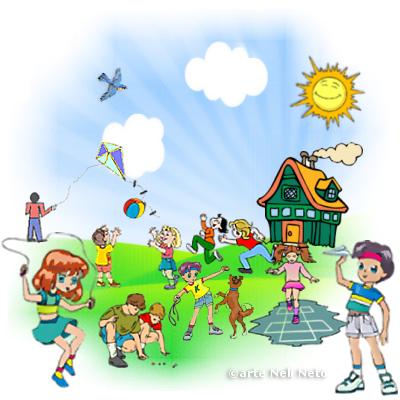 Experiências de Educação FísicaProfessoras: Joana Aparecida de Campos Bellé e Lediane Marin ToigoSemana do dia 01 /06 a 05/06 Crianças  pequenasORGANIZADOR DO CAMPO: CORPO, GESTOS E MOVIMENTOSObjetivos de aprendizagem:  Coordenar suas habilidades manuais no atendimento adequado a seus interesses e necessidades em situações diversas.Experiências de aprendizagemBrincar com objetos que provoquem movimentos como bexigas, bolinhas de sabão, móbiles, cata-ventos, aviões de papel, pipas etc.Experiência realizada: Nessa experiência acerte o alvo com o aviãozinho de papel, trabalha-se a coordenação motora fina e criatividade em criar e decorar seu aviãozinho e ao realizar a brincadeira trabalha-se a motricidade fina e ampla, percepção visual e coordenação óculo-manual.https://www.youtube.com/watch?v=CoSF4gCq1hQExperiências de Educação FísicaProfessoras: Joana Aparecida de Campos Bellé e Lediane Marin ToigoSemana do dia 08/06 a 12/06 Crianças  pequenasORGANIZADOR DO CAMPO: CORPO, GESTOS E MOVIMENTOSObjetivos de aprendizagem:  Coordenar suas habilidades manuais no atendimento adequado a seus interesses e necessidades em situações diversas.Experiências de aprendizagem·     Manipular, manusear, criar, construir, reaproveitar, utilizando diversos objetos e materiais que desenvolva a percepção visual, auditiva, tátil, gustativa, olfativa.Experiência realizada:Na experiência caneta no litro  trabalha-se a coordenação motora, atenção, concentração, autocontrole, percepção visual e espacial. https://www.youtube.com/watch?v=4ytM9rneoKg&feature=youtu.be